The University School of Computing and Creative DesignWhat is the problem we are trying to solve?Stoke-on-Trent and North Staffordshire needs more skilled people in the fields digital technologies and creative design.  We have:Rising population of 14-25 year oldsDigital native and creative workforce poised to gain enhanced employability skillsLow participation rates entering high-performing local universities, specialising in Computer Science, Games Design, Cyber technologies, Artificial Intelligence and Creative Digital Design.Untapped potential to become an established centre for companies providing software development across many applications, with particular strengths in the energy, medical and entertainment sectors.Who we are and our proposal?The Potteries Educational Trust, including the City of Stoke on Trent Sixth Form College is an innovative, successful, collaborative Multi Academy Trust with high-performing academies and strong links to all 3 local universities:  University of Staffordshire, The University of Derby and Keele University.  In addition, the PET is a regional hub for Digital Schoolhouse, Midlands Computing a Regional Computing Hub and Science Learning PartnershipWe propose to create an exciting and innovative 16-19 free school with our university partners, whose focus will be on Digital Technologies and Creative Design.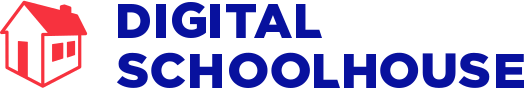 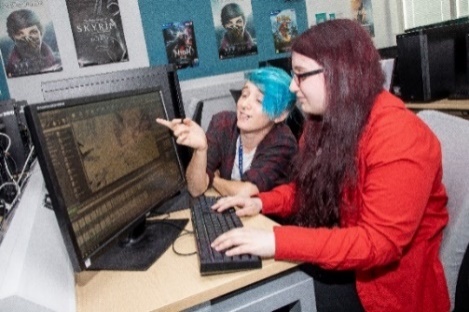 What we need from you:Scan the QR Code to complete a letter of support for this exciting projectorShare your email and contact details and we’ll send you a template letter of supportLet us know if you wish to join our virtual Business Advisory Group 